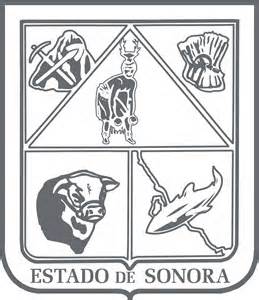       GOBIERNO DEL ESTADO DE SONORA     	                                 05-DDO-P02-F01/REV.00     DESCRIPCION DE PUESTO										ID: 1124-001OBJETIVO	RESPONSABILIDADES	RELACIONES			MEDIDORES DE EFICIENCIANúmero de Proyectos realizados en el mes.Estatus de Proyectos Generales.Metas cumplidas por la Dirección General de Energía.
DATOS GENERALES DEL PERFILGrado de estudios	Grado de estudios requerido y deseable.	Requerido:  	Deseable:¿El puesto requiere alguna especialización académica?	Carrera:		Área:	Económica - Administrativa¿El puesto requiere experiencia laboral?2 años en AdministraciónPública.							¿La ejecución del puesto requiere del conocimiento del inglés o algún otro idioma?Grado de dominio del idioma inglés¿La ejecución del puesto requiere del conocimiento de manejo de computadora?Nivel de conocimientos de computación.¿Qué nivel de habilidad de trato con personas requiere el puesto?Habilidad de trato con personas.¿Cuál es el nivel de la responsabilidad gerencial necesaria?¿Cuál es el resultado esencial del puesto?En primer lugar: 
En segundo lugar:  En relación al servicio a la comunidad y a los objetivos sociales y políticos del Gobierno del Estado, su puesto:Orientación del puesto.Manejo de personal requeridoNúmero de personas a cargo del titular del puestoRecursos financieros a su cargo(M = 000; MM = 000,000 de pesos anuales)¿Si maneja recursos financieros, su responsabilidad sobre ellos es?Tipo de responsabilidad sobre los recursos financieros que maneja.Tipo de Análisis PredominanteMarco de actuación y supervisión recibidaMetas. En el marco de los Planes de gobierno y de los lineamientos del Gobernador, el titular define los programas genéricos para alguna área / Unidad principal, y establece las tácticas para su manejo. La supervisión recibida es holgada. Sus resultados se miden en horizontes amplios (Semestral / Anual)	DATOS DE APROBACIÓNInformación provista por: Información aprobada por:	DATOS GENERALES	DATOS GENERALES	DATOS GENERALES	DATOS GENERALESTítulo actual del puesto funcional:Director General de EnergíaDependencia/Entidad:Secretaría de Economía      Área de adscripción:Dirección General de EnergíaReporta a:Secretario de EconomíaPuestos que le reportan:Subdirector de Vinculación, Director Técnico, Recepcionistay Chofer. 1.–Programar, dirigir, controlar y supervisar el funcionamiento de las Unidades Administrativas de la Dirección General de Energía, vigilando el exacto y oportuno cumplimiento de sus metas.  Programar, dirigir, controlar y supervisar el funcionamiento de las Unidades Administrativas de la Dirección General de Energía, vigilando el exacto y oportuno cumplimiento de sus metas.  2.-Participar en los comités, sub comités y grupos de trabajo, en los que sea convocado y desempeñar las funciones que le sean establecidas en el ámbito de sus atribuciones.  Participar en los comités, sub comités y grupos de trabajo, en los que sea convocado y desempeñar las funciones que le sean establecidas en el ámbito de sus atribuciones.  3.-Presentar al Comité Técnico Consultivo de la Dirección General de Energía, el informe del desempeño y cumplimiento de las actividades de la Dirección.Presentar al Comité Técnico Consultivo de la Dirección General de Energía, el informe del desempeño y cumplimiento de las actividades de la Dirección.4.-Dar cumplimiento a la Ley de Acceso a la Información Pública del Estado de Sonora.  Dar cumplimiento a la Ley de Acceso a la Información Pública del Estado de Sonora.  5.-Planear y Coordinar las estrategias de promoción, difusión e información, que aseguren la comunicación, el conocimiento y aprovechamiento de los programas, servicios técnicos y productos de la Dirección General de Energía en los sectores público, social y privado.  Planear y Coordinar las estrategias de promoción, difusión e información, que aseguren la comunicación, el conocimiento y aprovechamiento de los programas, servicios técnicos y productos de la Dirección General de Energía en los sectores público, social y privado.  6.-Gestionar con Asociaciones, Cámaras Industriales y de Comercio para la aplicación de las Normas Oficiales Mexicanas en Eficiencia Energética.  Gestionar con Asociaciones, Cámaras Industriales y de Comercio para la aplicación de las Normas Oficiales Mexicanas en Eficiencia Energética.  7.-8.-Representar legalmente a la Dirección General de Energía.Supervisar el Balance Estatal de Energía del Estado de Sonora, así como su actualización correspondiente.Representar legalmente a la Dirección General de Energía.Supervisar el Balance Estatal de Energía del Estado de Sonora, así como su actualización correspondiente.9.-Desarrollar todas aquellas funciones inherentes al área de su competencia.Desarrollar todas aquellas funciones inherentes al área de su competencia.	Internas:a) Dirección General de Energía: Elaboración de agendas y fichas informativas de inversionistas potenciales de alto nivel los cuales requieren atención de la Dirección Técnica.b) Gobierno del Estado de Sonora que se requiera: Elaboración de agendas y fichas informativas de inversionistas potenciales de alto nivel los cuales requieren atención del Secretario de Economía y de la Gobernadora Constitucional.Externas:a) Distintas Entidades Federales, Estatales y Municipales: Para dar seguimiento a inversiones y empresas a instalarse energías.b) Organizaciones e Instituciones Sociales, empresariales: Coordinar las actividades relacionadas con el desarrollo económico basado en el sector de energías y eficiencia energética.c) Universidades, centros de investigación: Apoyar el desarrollo tecnológico, la innovación y la investigación en el sector de energías y eficiencia energética.Sexo:Estado Civil:Edad:Entre 26 a 65 años.Nombre : Nombre :    Cargo :Director General                                         Cargo :Secretario de Economía